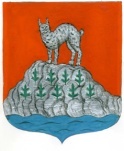 АДМИНИСТРАЦИЯСЕВАСТЬЯНОВСКОГО СЕЛЬСКОГО ПОСЕЛЕНИЯПРИОЗЕРСКОГО МУНИЦИАЛЬНОГО РАЙОНАЛЕНИНГРАДСКОЙ ОБЛАСТИП О С Т А Н О В Л Е Н И Еот 02 мая 2024 года	                                                                                             № 71          В целях реализации мероприятий по разработке и утверждению административных регламентов предоставления муниципальных услуг в Севастьяновском сельском поселении, в соответствии с Федеральным законом от 06.10.2003 года № 131-ФЗ «Об общих принципах организации местного самоуправления» (с изменениями), Федеральным законом от 27.07.2010 года № 210-ФЗ «Об организации предоставления государственных и муниципальных услуг», руководствуясь Распоряжением Правительства Ленинградской области от 25 января 2024 года № 32-р «О внесении изменений в распоряжение Правительства Ленинградской области от 28 декабря 2015 года № 585-р», постановлением администрации муниципального образования Севастьяновское  сельское поселение муниципального образования Приозерский муниципальный район Ленинградской области от 11.06.2021 года  № 81 «О порядке разработки и утверждения административных регламентов предоставления муниципальных услуг», Уставом Севастьяновского  сельского поселения Приозерского муниципального района Ленинградской области, администрация Севастьяновского  сельского поселения                                                    ПОСТАНОВЛЯЕТ:1.  Утвердить административный регламент предоставления муниципальной услуги «Прием в эксплуатацию после переустройства и (или) перепланировки помещения, в том числе в целях перевода жилого помещения в нежилое помещение или нежилого помещения в жилое помещение» (Приложение).2. Признать утратившим силу постановление администрации «Об утверждении административного регламента администрации МО Севастьяновское сельское поселение по предоставлению муниципальной услуги «Прием в эксплуатацию после переустройства и (или) перепланировки помещения, в том числе в целях перевода жилого помещения в нежилое помещение или нежилого помещения в жилое помещение» от 02.08.2023 года № 131.3. Признать утратившим силу постановление администрации «О внесении изменений в административный регламент администрации Севастьяновского сельского поселения по предоставлению муниципальной услуги «Прием в эксплуатацию после переустройства и (или) перепланировки помещения, в том числе в целях перевода жилого помещения в нежилое помещение или нежилого помещения в жилое помещение», утвержденный постановлением администрации муниципального образования Севастьяновское сельское поселение муниципального образования Приозерский муниципальный район Ленинградской области от 02 августа 2023 года № 131» от 08.02.2024 года № 24.3. Опубликовать настоящее Постановление на официальном сайте администрации Севастьяновского сельского поселения Приозерского муниципального района  Ленинградской области http://севастьяновское.рф/ и в сетевом информационном издании «ЛЕНОБЛИНФОРМ».4. Настоящее постановление вступает в силу с момента официального опубликования.5. Контроль за исполнением настоящего постановления оставляю за собой. Глава администрации                                                                    О.Н. ГерасимчукИсп. Андреева В.А..8 813 79 93-289Разослано: дело-3, прокуратура – 1, СМИ– 1.      Об утверждении административного регламента администрации Севастьяновского сельского поселения по предоставлению муниципальной услуги «Прием в эксплуатацию после переустройства и (или) перепланировки помещения, в том числе в целях перевода жилого помещения в нежилое помещение или нежилого помещения в жилое помещение»